МІНІСТЕРСТВО  ОСВІТИ  І  НАУКИ УКРАЇНИУМАНСЬКИЙ ДЕРЖАВНИЙ ПЕДАГОГІЧНИЙ УНІВЕРСИТЕТ ІМЕНІ ПАВЛА ТИЧИНИ“ЗАТВЕРДЖЕНО”Голова приймальної комісії_________ проф. Безлюдний О. І.  “ ____ ”____________ 2016 рокуПРОГРАМА ВСТУПНОГО ІСПИТУз ОСНОВ психологіїДЛЯ  ВСТУПУ на НАВЧАННЯ освітньо-кваліфікаційного рівня «БАКАЛАВР»НАПРЯМ ПІДГОТОВКИ 6.030103 Практична психологіяНА БАЗІ МОЛОДШОГО СПЕЦІАЛІСТА(денна ТА ЗАОЧНА ФОРМА НАВЧАННЯ)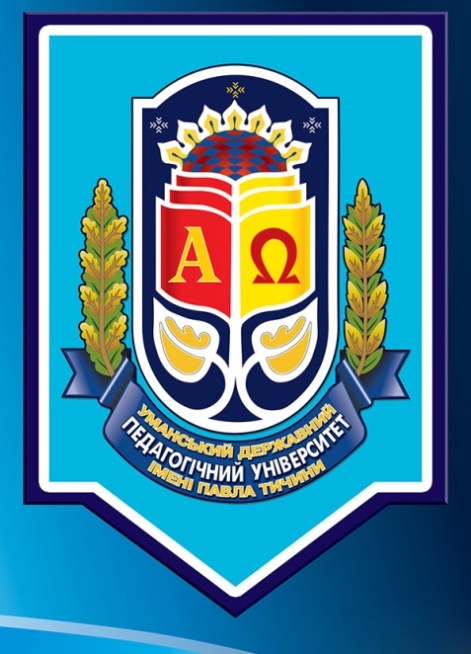 Умань - 2016Пояснювальна записка:Побудова національної системи освіти України передбачає новий підхід до професійної підготовки майбутніх фахівців, основним критерієм якої виступає рівень компетентності випускників, раціональне поєднання їх теоретичних знань з умінням застосовувати їх на практиці.Програма фахового випробування покликана перевірити рівень фахової компетентності майбутнього практичного психолога, що відповідає його освітньо-кваліфікаційній характеристиці. Вона сприяє виявленню рівня спеціальної підготовки фахівця та готовність до продовження навчання на здобуття ОКР «бакалавр».Програма випробування містить питання з загальної та вікової психології, які дозволяють виявити рівень цілісності та системності теоретичних знань абітурієнта з основ психології.КРИТЕРІЇ ОЦІНЮВАННЯзнань і вмінь абітурієнтівЗМІСТ ПРОГРАМИ ВСТУПНОГО ВИПРОБУВАННЯКурс психології в медичному коледжі будується у відповідності з загальними педагогічними завданнями, які стоять перед коледжем. Програма даного курсу включає такі розділи і теми:І. Вступ у психологію.Предмет психології, її завдання, структура і методи.Мозок і психікаРозвиток психіки і свідомості. Несвідоме в психічному житті людини.ІІ Особитсісь і діяльність4. Загальне поняття про особистість.5. Психологічна характеристика діяльності особистості. Спілкування і діяльність 6 Увага в діяльності.IIІ. Пізнавальні процеси особистості7. Відчуття і сприймання.8. Пам'ять.9. Мислення і мова.   10. Уява.
IV. Емоційно-вольова характеристика особистості11. Емоціі і почуття.12. Воля.V. Індивідуально-психологічні особливості особистості13. Темперамент.14. Характер.15. Здібності.VI.	Основи вікової психології16. Вступ у вікову психологію17. Розвиток дитини в ранньому і дошкільному віці18. Психологічні особливості молодшого школяра19. Психологічні особливості підлітка та старшокласникаІ. Вступ у психологіюТема І. Предмет психологіі, іі завдання, структура і методи.Загальне поняття про психіку. Психічні процеси, стани і властивості особистості. Галузі психології. Значення психологічних знань в професійній підготовці вчителів початкових класів. Завдання психології. Методи психологічних досліджень.Спостереження та його види. Експеримент. Тестовий метод. Методи опитування.Психодіагностика в професійній діяльності вчителя початкових класів.Тема 2. Мозок і психіка.Мозок як орган психіки. Кора великих півкуль головного мозку і її роль у психічній діяльності людини. Відмінності мозку людини і тварини. Загальне поняття про будову нервовоі системи. Рефлекторна діяльність мозку. Нервові процеси, їх динаміка. Види гальмувань. Перша і друга сигнальні системи. Функціональна асиметрія півкуль та їх взаємодія.Тема 3. Розвиток психіки і свідомості. Несвідоме в житті людини.Виникнення психіки на певному етапі розвитку органічної матерії. Розвиток психіки в тварин. Свідомість людини як вища форма відображення об’єктивної дійсності. Роль праці і мови в історичному розвитку свідомості. Самосвідомість. Когнітивний, емоційний, оціночно-вольовий компоненти самосвідомості. Самооцінка в структурі самосвідомості. Несвідоме в психіці людини. Єдність свідомості і несвідомого в психічній діяльності людини.
З.Фрейд: теорія несвідомого і психоаналіз.	2. Особистість і діяльністьТема 4. Загальне поняття про особистість. Поняття про особистість.Індивид, особистість, індивідуальність. Активність особистості.Вклад О.Ф.Лазурського, К.К.Платонова, С.Л.Рубінштейна, Г.Айзенка, Г.Олпорта, Р.Кетелла в розробку проблем особистості. Спрямованість особистості. Потреби і мотиви. Інтереси та іх види. Ідеали і переконання. Поняття про світогляд. Особистість і колектив. Міжособистісні стосунки в групах і колективах.Тема 5. Психологічна характеристика діяльності особистості. Спілкування і діяльність. Зовнішня і внутрішня активність людини. Загальне поняття про діяльність. Відмінності в діяльності людини і поведінці тварин. Цілі і мотиви діяльності. Види дій. Структурні компоненти діяльності: усвідомлення мети, планування, здійснення діяльності, контроль, перевірка результатів, виправлення помилок, підведення підсумків. Поняття про знання, уміння і навички. Основні види діяльності та їх характеристика.Тема 6. Увага в діяльності.Поняття про увагу. Значення уваги в навчальній та трудовій діяльності учнів. Фізіологічні основи уваги. Види уваги. Основні властивості уваги: зосередженість, стійкість, обсяг, розподіл, переключення, розсіяність уваги.Виховання уваги в учнів.3. Пізнавальні процеси особистості.Тема 7. Відчуття і сприймання.Поняття про відчуття і сприймання, їх значення в житті і діяльності людини. Фізіологічні основи відчуттів та сприймань. Види відчуттів. Пороги відчуттів і чутливість аналізаторів. Явище адаптації. Взаємодія відчуттів та її види. Класифікація сприймань. Залежність сприймання від особистості. Ілюзії. Спостереження і спостережлевість.Тема 8. Пам'ять.Поняття про пам'ять. Роль пам'яті в житті та діяльності людини. Поняття про асоціації. Фізіологічні основи пам'яті. Види пам'яті. Процеси пам'яті. Мнемічні дії: групування. класифікація, структурування, схематизація, аналогія, перебудова. Умови успішного запам'ятання та відтворення матеріалу. Емоції і пам'ять. Мотивація пам'яті. Індивідуально-психологічні відмінності пам'яті.Тема 9. Мислення і моваПоняття про мислення як узагальнене і опосередковане пізнання дійсності, відображення закономірних зв'зків і відношень між предметами і явищами.Мислення і чуттєвий досвід. Фізіологічні основи мислення. Взаємозв'язок мислення і мови. Процеси мислення: аналіз, синтез, порівняння, абстрагування, узагальнення, конкретизація. Форми мислення: поняття, судження, умовисновки. Види мислення. Мислення і розв'язування задач. Індивідуально-психологічні особливості в мисленні. Розвиток мислення і мови у дітей молодшого шкільного віку.Тема 10. Уява.Поняття про уяву і її фізіологічну основу. Роль уяви в житті і діяльності людини. Види уяви: мимовільна і довільна уява, репродуктивна і творча уява.Сновидіння як вид уяви. Мрія. Способи утворення образів уяви: аналогія, аглютинація, типізація, символізація, схематизація, акцентуація. Розвиток уяви молодшого школяра.4.	Емоційно-вольова характеристика особистості.Тема 11. Емоціі і почуття.Загальне поняття про емоціію і почуття. Значення емоцій і почуттів в житті людини. Фізіологічні основи емоцій і почуттів. Зовнішшній вияв еморцій і почуттів. Види емоцій.Види почуттів. Емоціі і потреби. Емоціі і діяльність. Форми переживання емоцій і почуттів. Соціальні емоціі: гордість, образа, сором, страх; заздрість і ін. Розвиток емоцій і почуттів.Тема 12. Воля.Поняття про волю, іі роль в житті особистості. Вольове зусилля. Імпульсивні, довільні, складні вольові діі.Структура складної вольовоі діі (усвідомлення мети, боротьба мотивів, вибір способу дій, прийняття рішення, виконання).Вольові якості людини: рішучість, мужність, цілеспрямованнність, витримка.Розвиток і виховання волі у дітей.5.	Інливідуадьно-психологічні особливості особистості.Тема 13. Темперамент.Поняття про темперамент. Властивості вищоі нервової діяльності. Тип ВНД і темперамент. Психологічна характеристика темпераментів. Урахування темпераментів дітей в навчально-виховній роботі.Тема 14. Характер.Поняття про характер. Фізіологічні основи характеру. Типове і індивідуальне в характері. Риси характеру, які виражають спрямованість особистості. Вольві риси характеру.Психологічні типи акцентуйових характерів. Формування характеру у дітей, риси характеру українців.Тема 15. Здібності.Поняття про здібності. Значення здібностей в житті і професійній діяльності людини. Здібності і діяльність. Біологічне і соціальне в здібностях. Задатки і здібності. Види здібностей (навчальні і творчі здібності, загальні розумові та спеціальні здібності). Зв'язок здібностей з інтересами і нахилами. Умови розвитку здібностей у дітей. Особливості педагогічних здібностей: особистісні  дидактичні, організаторські, комунікативні.6. Основи вікової психології. Психологічні особливості розвитку дітей.Тема 16. Вступ у вікову психологію.Загальні закономірності психічного розвитку в дитячому віці. Поняття про ведучу діяльність.Рушійні сили розвитку дітей. Вікові особливості психіки дітей.Тема 17. Розвиток дитини в ранньому і дошкільному дитинстві.Особливості психічного розвитку дітей раннього та переддошкільного віку. Розвиток дітей в дошкільному віці. Фізичний розвиток дошкільника. Роль гри в розвитку дитини. Розвиток пізнавальних процесів. Основні особливості інтелектуального розвитку дошкільника. Формування особистості в дошкільному віці. Психологічні особливості дітей шестирічного віку. Психологічна готовність дитини до шкільного навчання. Характерастики основних компонентів психологічної готовності до школи: інтелектуальної вольової, соціальної. Діагностика рівня сформованносгі психологічної готовності дитини до шкільного навчання.Тема 18. Психологічні особливості молодшого школяра.Загальна характеристика віку. Особливості фізичного розвитку в молодшому шкільному віці. Психологічна адаптація до навчання в школі. Особливості навчання дітей шестирічного  віку. Характеристика навчальної діяльності молодшого школяра, його ставлення до навчання. Особливості пізнавальних процесів. Можливості прискорення процесів формування абстрактного мислення у молодших школярів. Особливості уваги.Формування особистості в молодшому шкільному віці. Засвоєння моральних норм і правил поведінки. Особливості розвитку волі і характеру. Почуття і емоції та іх розвиток у молодшого школяра. Роль гри і трудової діяльності в розвитку особистості дитини. Інтереси і здібності та шляхи іх розвитку в молодшому шкільному віці.Тема 19. Психологічні ообливості підлітка та старшокласника.Основні напрямки психічного розвитку в підлітковому віці. Анатомо-фізіологічна перебудова організму підлітка і ії відображення в психічних особливостях віку. Психологічне значення навчальноі діяльності для підлітка. Особливості мисленнєвої діяльності. Роль колективу в формуванні особистості піллітка.Особливості формування особистості підлітка, моральні уявлення підлітків. Формування самооцінки і самосвідомості. Почуття дорослості, потреба в спілкуванні. Дружба в підлітковому віці. Розвиток волі і характеру. Інтереси підлітків і розвиток здібностей. Психологічні проблеми статевого виховання. Розвиток пізнавальних інтересів старшокласників. Розвиток наукового світогляду та моральних перконань. Особистість старшокласника, праця старшокласника і вибір професії. Вікові індивідуальні особливості. Нерівномірний психічний розвиток. Поняття про сенситивні періоди. Акселерація фізичного і психічного розвитку дітей і її психолого-педагогічні наслідки.Література:Скрипченко О.В. Загальна психологія К.: Либідь, 2005. – 464 с.Веракіс А.І. Основи психології К.: Харків, 2005. – 416 с.Cавчин М.В. Вікова психологія К.: Академвидав, 2011. – 382 с.Савчин М.В., Василенко Л.П. Вікова психологія К.: Академвидав, 2006. – 360 с.Розглянуто та затверджено на засіданні кафедри психології(Протокол № 7 від 25 лютого 2016 р.)Голова фахової комісії                                                            С.Ю.ДіхтяренкоВисокий рівеньВисокий рівень194,0 – 200,0абітурієнт ґрунтовно, повно та послідовно викладає навчально-науковий матеріал, володіє методами дослідження, уміє виділити теоретичне і фактичне в матеріалі; виявляє повне розуміння матеріалу, обізнаний з теоретичними підходами і концепціями, логічно і послідовно обґрунтовує свої думки; глибоко розкриває суть питання, застосовує теоретичні знання для аналізу соціально-педагогічних явищ, наводить приклади соціально-педагогічних досліджень та з власного соціально-педагогічного досвіду.187,0- 193,0абітурієнт ґрунтовно і повно викладає навчально-науковий матеріал, володіє методами дослідження, уміє виділити теоретичне і фактичне в матеріалі; виявляє повне розуміння матеріалу, обізнаний з теоретичними підходами і концепціями, логічно і послідовно обґрунтовує свої думки; глибоко розкриває суть питання, застосовує теоретичні знання для аналізу соціально-педагогічних явищ, наводить приклади соціально-педагогічних досліджень та з власного соціально-педагогічного досвіду.181,0 - 186,0абітурієнт ґрунтовно і повно викладає навчально-науковий матеріал, володіє методами дослідження, уміє виділити теоретичне і фактичне в матеріалі; виявляє повне розуміння матеріалу, обізнаний з теоретичними підходами і концепціями, логічно і послідовно обґрунтовує свої думки; глибоко розкриває суть питання, застосовує теоретичні знання для аналізу соціально-педагогічних явищ, наводить приклади соціально-педагогічних досліджень.Достатній рівеньДостатній рівень171,0 – 180,0абітурієнт виявляє достатні знання і розуміння основних положень з навчальної дисципліни, але допускає деякі помилки, які сам виправляє; у відповіді є поодинокі недоліки в послідовності викладу матеріалу і незначні порушення норм літературної мови. Абітурієнт уміє зіставляти та узагальнювати засвоєний матеріал, робить власні висновки, виявляє частково евристичний інтерес.162,0 - 170,0абітурієнт виявляє достатні знання і розуміння основних положень з навчальної дисципліни, але допускає деякі помилки, які сам виправляє; у відповіді є поодинокі недоліки в послідовності викладу матеріалу і незначні порушення норм літературної мови. Абітурієнт уміє зіставляти та узагальнювати засвоєний матеріал, робить власні висновки.152,5 – 161,0абітурієнт виявляє достатні знання і розуміння основних положень з навчальної дисципліни, але допускає деякі помилки, які сам виправляє; у відповіді є поодинокі недоліки в послідовності викладу матеріалу і незначні порушення норм літературної мови. Абітурієнт уміє зіставляти та узагальнювати засвоєний матеріал. Середній рівеньСередній рівень143,0 – 151,6абітурієнт  виявляє знання і розуміння основних положень з навчальної дисципліни, але допускає значні помилки у викладі матеріалу, які свідчать про недостатньо глибоке засвоєння теоретичних понять; володіє матеріалом на репродуктивному рівні, демонструє початкові вміння; допускає помилки в мовленнєвому оформленні. Абітурієнт частково розкриває питання при допомозі викладача. 134,0 – 142,0абітурієнт виявляє знання і розуміння основних положень з навчальної дисципліни, але допускає значні помилки у викладі матеріалу, які свідчать про недостатньо глибоке засвоєння теоретичних понять; володіє матеріалом на репродуктивному рівні, демонструє початкові вміння; допускає помилки в мовленнєвому оформленні. 124,0 – 133,0абітурієнт  виявляє знання і розуміння основних положень з навчальної дисципліни, але допускає значні помилки у викладі матеріалу, які свідчать про недостатньо глибоке засвоєння теоретичних понять; володіє матеріалом на репродуктивному рівні, демонструє початкові вміння; допускає значні помилки в мовленнєвому оформленні. Низький рівеньНизький рівень116,0 – 123,4абітурієнт виявляє поверхові знання навчальної програми; не вміє виділити теоретичний і фактичний матеріал; непослідовно і невпевнено відповідає на запитання; допускає порушення норми літературної мови.111,0 – 115,0абітурієнт виявляє поверхові знання навчальної програми; не вміє виділити теоретичний і фактичний матеріал; непослідовно і невпевнено відповідає на запитання; допускає  грубі порушення норми літературної мови.106,0 – 110,0абітурієнт виявляє поверхові знання навчальної програми; не вміє виділити теоретичний і фактичний матеріал; неправильно відповідає на запитання; допускає грубі порушення норми літературної мови.